64 Tributaries of Lake Tahoe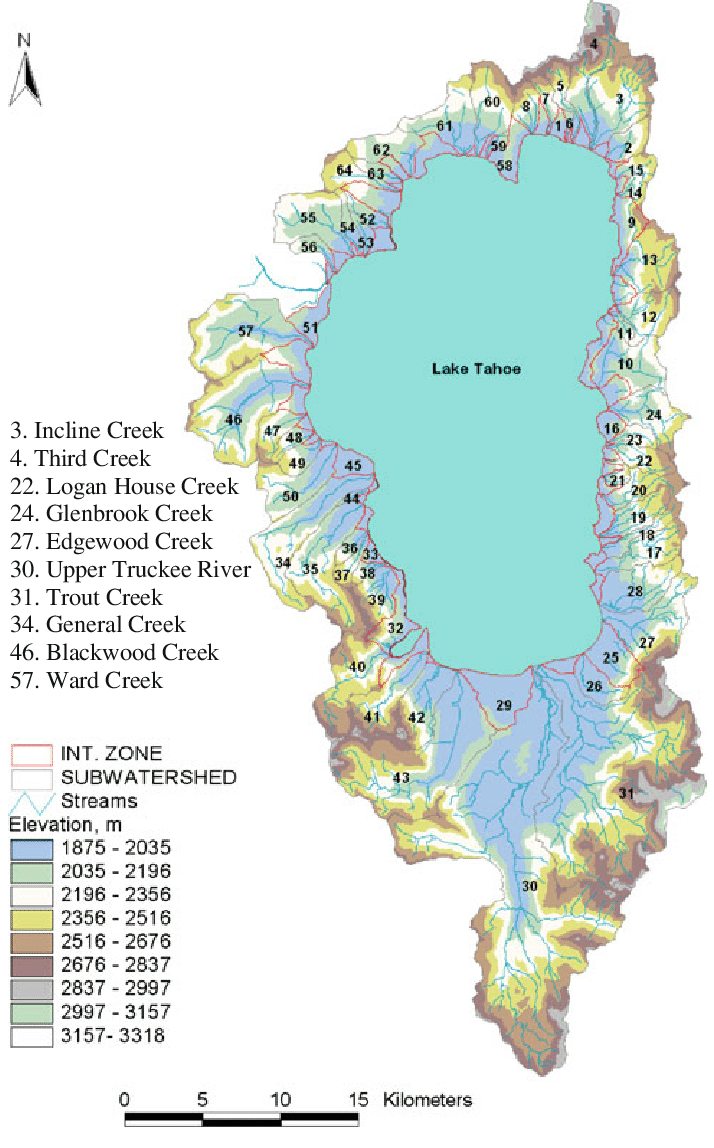 